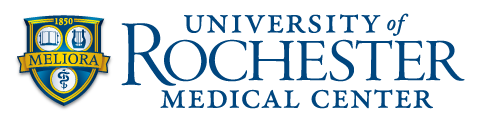 LAB TECH, POST-DOC or LAB MANAGER POSITIONLABS OF HITOMI SAKANO, MD, PhD and LYNNE MAQUAT, PhDCenter for RNA BiologyDepartments of Biochemistry & Biophysics, Oncology, and Pediatrics, and of OtolaryngologySchool of Medicine and DentistryThere is a full-time laboratory technician, post-doc or lab manager position available now in the Sakano and Maquat Labs to assist in day-to-day operations and perform experiments to study fragile X syndrome, the most common single-gene cause of intellectual disability and autism spectrum disorder.  Responsibilities consist of overall lab maintenance, including ordering reagents and supplies; molecular biology experiments, including working with mice, mammalian cell culture, and analyses of proteins by western blotting and RNAs by RT-qPCR; and record keeping. Organizational skills are critical. Prior laboratory experience is optimal. Requirements for lab tech: BA/BS in Biochemistry, Chemistry, Biology, Neuroscience, Biomedical Engineering or a related field; Requirements for post-doc or lab manager: PhD in one of the fields specified above.  Please send Resume, including courses taken and grades obtained, and a cover letter with the names and contact information of three references to:Elizabeth (Liz) Leverenz at  elizabeth_leverenz@urmc.rochester.edu in c/o Dr. Lynne Maquat, Director, Center for RNA Biology; Professor, Depts. of Biochemistry & Biophysics, Oncology, and Pediatrics; University of Rochester School of Medicine.Maquat Lab: https://www.urmc.rochester.edu/labs/Maquat-Lab/Center for RNA Biology: http://www.urmc.rochester.edu/rna-biology/ The University of Rochester is committed to diversity and equality in education and employment. EOE Minorities/Females/Protected Veterans/Disabled.